 2023. 40. hét programja Bánk bán utcai telephely2023. október 02. – 2023. október 06.Október 02. Hétfő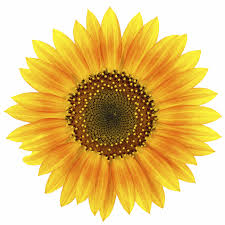 Petra09:30 Csoportos torna a gyógytornásszal				I. emelet Társalgó10:00 Készülődés a szüreti bálra				I. emelet Társalgó14:00 Levegőzéssel egybekötött Fejlesztő foglalkozás (Napraforgó)	         Udvar14:00 Egyéni beszélgetések15:30 Folyosó torna a gyógytornásszal				I. emeletOktóber 03. Kedd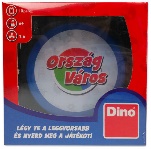 Helga09:30 Csoportos torna a gyógytornásszal				I. emelet Társalgó10:00 Készülődés a szüreti bálra				I. emelet Társalgó14:00 Vásárlási igények összeírása ellátottaink részére14:00 Ország-város játék				I. emelet Társalgó15:30 Folyosó torna a gyógytornásszal				III. emeletFelhívjuk a figyelmét arra, hogy a rendezvényen hang- és fényképfelvétel készülhet, melyet az intézmény az intézményi élet bemutatása és az idősellátás dokumentálása érdekében felhasznál. 
A rendezvényen való részvételével ehhez hozzájárulását adja.Október 04. Szerda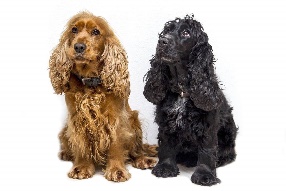 Ferenc09:30 Csoportos torna a gyógytornásszal				I. emelet Társalgó10:00 Érdekképviseleti Fórum ülés		                    III. emelet Társalgó
10:30 Dixit játék				I. emelet Társalgó14:00 Kutyaterápiás foglalkozás				I. emelet Társalgó14:00 Egyéni beszélgetésekOktóber 05. Csütörtök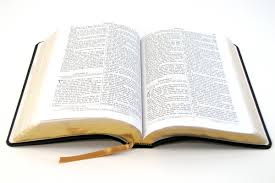 Aurél09:30 Csoportos torna a gyógytornásszal				I. emelet Társalgó10:00 Bibliaóra				I. emelet Társalgó11:00 Készülődés a szüreti bálra				I. emelet Társalgó14:00 Levegőzéssel egybekötött Fejlesztő foglalkozás (Napraforgó)	         Udvar15:30 Folyosó torna a gyógytornásszal					  FöldszintOktóber 06. Péntek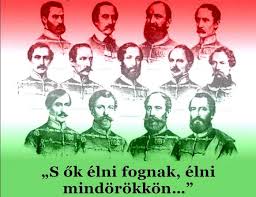 Brúnó, Renáta09:30 Csoportos torna a gyógytornásszal				I. emelet Társalgó10:00 Október 6-i megemlékezés11:00 Vásárlás dokumentálása, kiosztása ellátottaink részére